Fachpraktische Tätigkeit – Einschätzung der Praktikumsstelle Ausbildungsrichtung Sozialwesen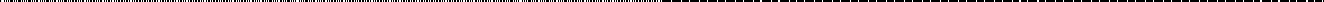  	/	SchuljahrBitte Zutreffendes eindeutig ankreuzen. Nicht bewertbare Kriterien können gestrichen werden.*) Raum für eine weitere Kompetenz, die spezifisch für die jeweilige Praktikumsstelle ist (optional)Zusätzliche Bemerkungen können bei Bedarf auf der Rückseite angebracht werden._______________________				________________________________________Ort/Datum						Unterschrift und Stempel Praktikumsstelle							________________________________________							Name des Unterzeichnenden in DruckbuchstabenDie Einschätzung wurde mit dem/der Schüler*in besprochen.	________________________________________							Unterschrift Schüler*inSchulePraktikumsbetrieb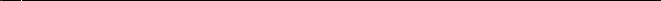 Schüler*in(Name in Druckbuchstaben)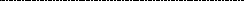 KlasseSchüler*in(Name in Druckbuchstaben)KlasseBeurteilungszeitraum von - bis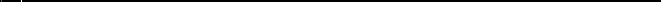 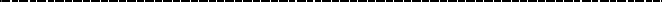 Betreuer*in – Praktikumsstelle (Name in Druckbuchstaben)Betreuungslehrkraft – Schule(Name in Druckbuchstaben)Betreuungslehrkraft – Schule(Name in Druckbuchstaben)SOZIAL-/SELBSTKOMPETENZ++++++---ist teamfähig und bringt sich angemessen in das Arbeitsgeschehen einsetzt Anregungen und Verbesserungsvorschläge erkennbar umhält Termine, Absprachen und Arbeitszeiten zuverlässig einverhält sich zuvorkommend, respektvoll und hilfsbereitMETHODEN-/FACHKOMPETENZ++++++---zeigt fachliches Interesse z.B. durch Nachfragennutzt fachliches Wissen/gegebene Informationen im Arbeitsalltagerledigt übertragene Aufgaben zuverlässig und in angemessener Zeitübernimmt wiederkehrende Aufgaben selbstständigerkennt Handlungsbedarf und handelt situationsgerechtentwickelt eigene Ideen für ein Angebot/Projektgestaltet Beziehungen zu den Personen der Zielgruppe angemessen und wertschätzendreflektiert das eigene Verhalten im Umgang mit der Zielgruppe*)